INSTITUCIONI ARSIMOR:INSTITUCIONI ARSIMOR:PLANI DYMUJOR:PLANI DYMUJOR:SHTATOR-TETOR SHTATOR-TETOR SHTATOR-TETOR SHTATOR-TETOR SHFMU “Shkëndija” SuharekëSHFMU “Shkëndija” SuharekëVITI SHKOLLOR:VITI SHKOLLOR:2023/20242023/20242023/20242023/2024SHFMU “Shkëndija” SuharekëSHFMU “Shkëndija” SuharekëFUSHA E KURIKULËS:FUSHA E KURIKULËS:GJUHËT DHE KOMUNIKIMIGJUHËT DHE KOMUNIKIMIGJUHËT DHE KOMUNIKIMIGJUHËT DHE KOMUNIKIMISHFMU “Shkëndija” SuharekëSHFMU “Shkëndija” SuharekëLËNDA:LËNDA:GJUHË ANGLEZEGJUHË ANGLEZEGJUHË ANGLEZEGJUHË ANGLEZESHFMU “Shkëndija” SuharekëSHFMU “Shkëndija” SuharekëKLASA:KLASA:IIIIIIIISHFMU “Shkëndija” SuharekëSHFMU “Shkëndija” SuharekëSHKALLA:SHKALLA:1111RNK- Rezultatet e  të nxënit për kompetencat kryesore të shkallës që synohen të arrihen përmes shtjellimit të temave:RNK- Rezultatet e  të nxënit për kompetencat kryesore të shkallës që synohen të arrihen përmes shtjellimit të temave:RNK- Rezultatet e  të nxënit për kompetencat kryesore të shkallës që synohen të arrihen përmes shtjellimit të temave:RNK- Rezultatet e  të nxënit për kompetencat kryesore të shkallës që synohen të arrihen përmes shtjellimit të temave:RNK- Rezultatet e  të nxënit për kompetencat kryesore të shkallës që synohen të arrihen përmes shtjellimit të temave:RNK- Rezultatet e  të nxënit për kompetencat kryesore të shkallës që synohen të arrihen përmes shtjellimit të temave:RNK- Rezultatet e  të nxënit për kompetencat kryesore të shkallës që synohen të arrihen përmes shtjellimit të temave:RNK- Rezultatet e  të nxënit për kompetencat kryesore të shkallës që synohen të arrihen përmes shtjellimit të temave:RNK- Rezultatet e  të nxënit për kompetencat kryesore të shkallës që synohen të arrihen përmes shtjellimit të temave:RNK- Rezultatet e  të nxënit për kompetencat kryesore të shkallës që synohen të arrihen përmes shtjellimit të temave:RNK- Rezultatet e  të nxënit për kompetencat kryesore të shkallës që synohen të arrihen përmes shtjellimit të temave:I- 3, 5, 6, 9;    II- 3, 4 ;    III- 1, 2, 3;      IV- 1, 3, 5;     V- 1, 2, 3, 4;     VI- 1, 2, 3, 7.I- 3, 5, 6, 9;    II- 3, 4 ;    III- 1, 2, 3;      IV- 1, 3, 5;     V- 1, 2, 3, 4;     VI- 1, 2, 3, 7.I- 3, 5, 6, 9;    II- 3, 4 ;    III- 1, 2, 3;      IV- 1, 3, 5;     V- 1, 2, 3, 4;     VI- 1, 2, 3, 7.I- 3, 5, 6, 9;    II- 3, 4 ;    III- 1, 2, 3;      IV- 1, 3, 5;     V- 1, 2, 3, 4;     VI- 1, 2, 3, 7.I- 3, 5, 6, 9;    II- 3, 4 ;    III- 1, 2, 3;      IV- 1, 3, 5;     V- 1, 2, 3, 4;     VI- 1, 2, 3, 7.I- 3, 5, 6, 9;    II- 3, 4 ;    III- 1, 2, 3;      IV- 1, 3, 5;     V- 1, 2, 3, 4;     VI- 1, 2, 3, 7.I- 3, 5, 6, 9;    II- 3, 4 ;    III- 1, 2, 3;      IV- 1, 3, 5;     V- 1, 2, 3, 4;     VI- 1, 2, 3, 7.I- 3, 5, 6, 9;    II- 3, 4 ;    III- 1, 2, 3;      IV- 1, 3, 5;     V- 1, 2, 3, 4;     VI- 1, 2, 3, 7.I- 3, 5, 6, 9;    II- 3, 4 ;    III- 1, 2, 3;      IV- 1, 3, 5;     V- 1, 2, 3, 4;     VI- 1, 2, 3, 7.I- 3, 5, 6, 9;    II- 3, 4 ;    III- 1, 2, 3;      IV- 1, 3, 5;     V- 1, 2, 3, 4;     VI- 1, 2, 3, 7.I- 3, 5, 6, 9;    II- 3, 4 ;    III- 1, 2, 3;      IV- 1, 3, 5;     V- 1, 2, 3, 4;     VI- 1, 2, 3, 7.RNF- Rezultatet e të nxënit të fushës kurrikulare të shkallës që synohen të arrihen përmes  shtjellimit të temave:RNF- Rezultatet e të nxënit të fushës kurrikulare të shkallës që synohen të arrihen përmes  shtjellimit të temave:RNF- Rezultatet e të nxënit të fushës kurrikulare të shkallës që synohen të arrihen përmes  shtjellimit të temave:RNF- Rezultatet e të nxënit të fushës kurrikulare të shkallës që synohen të arrihen përmes  shtjellimit të temave:RNF- Rezultatet e të nxënit të fushës kurrikulare të shkallës që synohen të arrihen përmes  shtjellimit të temave:RNF- Rezultatet e të nxënit të fushës kurrikulare të shkallës që synohen të arrihen përmes  shtjellimit të temave:RNF- Rezultatet e të nxënit të fushës kurrikulare të shkallës që synohen të arrihen përmes  shtjellimit të temave:RNF- Rezultatet e të nxënit të fushës kurrikulare të shkallës që synohen të arrihen përmes  shtjellimit të temave:RNF- Rezultatet e të nxënit të fushës kurrikulare të shkallës që synohen të arrihen përmes  shtjellimit të temave:RNF- Rezultatet e të nxënit të fushës kurrikulare të shkallës që synohen të arrihen përmes  shtjellimit të temave:RNF- Rezultatet e të nxënit të fushës kurrikulare të shkallës që synohen të arrihen përmes  shtjellimit të temave:Të dëgjuarit dhe të folurit-1, 2, 4, 5;        Të lexuarit-3, 4, 5, 6;       Të shkruarit -3, 4, 6, 7;Të dëgjuarit dhe të folurit-1, 2, 4, 5;        Të lexuarit-3, 4, 5, 6;       Të shkruarit -3, 4, 6, 7;Të dëgjuarit dhe të folurit-1, 2, 4, 5;        Të lexuarit-3, 4, 5, 6;       Të shkruarit -3, 4, 6, 7;Të dëgjuarit dhe të folurit-1, 2, 4, 5;        Të lexuarit-3, 4, 5, 6;       Të shkruarit -3, 4, 6, 7;Të dëgjuarit dhe të folurit-1, 2, 4, 5;        Të lexuarit-3, 4, 5, 6;       Të shkruarit -3, 4, 6, 7;Të dëgjuarit dhe të folurit-1, 2, 4, 5;        Të lexuarit-3, 4, 5, 6;       Të shkruarit -3, 4, 6, 7;Të dëgjuarit dhe të folurit-1, 2, 4, 5;        Të lexuarit-3, 4, 5, 6;       Të shkruarit -3, 4, 6, 7;Të dëgjuarit dhe të folurit-1, 2, 4, 5;        Të lexuarit-3, 4, 5, 6;       Të shkruarit -3, 4, 6, 7;Të dëgjuarit dhe të folurit-1, 2, 4, 5;        Të lexuarit-3, 4, 5, 6;       Të shkruarit -3, 4, 6, 7;Të dëgjuarit dhe të folurit-1, 2, 4, 5;        Të lexuarit-3, 4, 5, 6;       Të shkruarit -3, 4, 6, 7;Të dëgjuarit dhe të folurit-1, 2, 4, 5;        Të lexuarit-3, 4, 5, 6;       Të shkruarit -3, 4, 6, 7;Temat mësimoreRezultatet e të nxënit për
 tema mësimore RNLRezultatet e të nxënit për
 tema mësimore RNL
Njësitë mësimore
Njësitë mësimoreKoha Metodologjia  e mësimdhëniesMetodologjia     e vlerësimitMetodologjia     e vlerësimitNdërlidhja me lëndë e tjera mësimore, me  çështjet ndërkurrikulare Burimet-Animals-LNLT- Letters of the alphabet (a-z)-FNFL-Numbers 6 – 10-LNLT  -  More colours-LNLT- School objects-LNLT- School objects-FNFL- Family members-LNLT- Vocabulary field – animals and their homesFNFLRecalls the names of animals presented through stories, videos, songs or poems; Distinguishes and spells the alphabet letters correctly;Listen and signs a song introducing numbers 6-10;Categorizes primary and secondary colours;Listens to songs or poems introducing school objects (e.g. chair, table, bag, pen, etc.);Forms simple structured questions and sentences to describe school objects (e.g. What is this? This is a red book.);Listens to dialogues or watches short videos introducing family members; Writes a short paragraph (using simple sentences) focusing on animals and other topics covered throughout the units.Recalls the names of animals presented through stories, videos, songs or poems; Distinguishes and spells the alphabet letters correctly;Listen and signs a song introducing numbers 6-10;Categorizes primary and secondary colours;Listens to songs or poems introducing school objects (e.g. chair, table, bag, pen, etc.);Forms simple structured questions and sentences to describe school objects (e.g. What is this? This is a red book.);Listens to dialogues or watches short videos introducing family members; Writes a short paragraph (using simple sentences) focusing on animals and other topics covered throughout the units.1) Hello (p. 4)2) Alphabet 1 (p. 6)3)  Alphabet 24) Numbers 1-10 (p. 12)5) Colours (p. 13)6) 1a It’s a Book (p. 14)7) 1b It’s a pencil (p. 16)8) 2a This is my mum (p. 18)9) 2b Here’s trumpet (p. 20)1) Hello (p. 4)2) Alphabet 1 (p. 6)3)  Alphabet 24) Numbers 1-10 (p. 12)5) Colours (p. 13)6) 1a It’s a Book (p. 14)7) 1b It’s a pencil (p. 16)8) 2a This is my mum (p. 18)9) 2b Here’s trumpet (p. 20)721. Mësimdhënia 
dhe të nxënit me nxënësin në qendër dhe gjithëpërfshirja 2. Mësimdhënia dhe të nxënit e bazuar në arritjen e kompetencave
3. Mësimdhënia dhe të nxënit e integruar
4. Mësimdhënia dhe të nxënit e diferencuar
5. Çështjet ndërkurrikulareVlerësim i vazhdue-shëm (formativ)Vlerësim përmbledhës (sumativ)Vlerësim  me shkrimdhe me gojë Teste vlerësuese Puna me projekteVetëvlerësimVlerësim i vazhdue-shëm (formativ)Vlerësim përmbledhës (sumativ)Vlerësim  me shkrimdhe me gojë Teste vlerësuese Puna me projekteVetëvlerësimGjuhët dhe komunikimi, TIK, artet, shkencat e natyrës, shoqëria dhe mjedisi, jeta dhe puna, edukimi për zhvillim të qëndrueshëm,edukimi për media, edukimi qytetar, globalizimi dhe ndërvarësia, etjYazoo 1Student’s. BookPupils’ Book Activity bookTeacher’s BookInternetiEtj.MËSIMDHËNËSI: Skender GashiMËSIMDHËNËSI: Skender GashiMËSIMDHËNËSI: Skender Gashi9Data: 01.09.2023Pranoi: Pranoi: INSTITUCIONI ARSIMOR:INSTITUCIONI ARSIMOR:PLANI TREMUJOR:PLANI TREMUJOR:NËNTOR-DHJETOR NËNTOR-DHJETOR NËNTOR-DHJETOR NËNTOR-DHJETOR SHFMU “Shkëndija” SuharekëSHFMU “Shkëndija” SuharekëVITI SHKOLLOR:VITI SHKOLLOR:2023/20242023/20242023/20242023/2024SHFMU “Shkëndija” SuharekëSHFMU “Shkëndija” SuharekëFUSHA E KURIKULËS:FUSHA E KURIKULËS:GJUHËT DHE KOMUNIKIMIGJUHËT DHE KOMUNIKIMIGJUHËT DHE KOMUNIKIMIGJUHËT DHE KOMUNIKIMISHFMU “Shkëndija” SuharekëSHFMU “Shkëndija” SuharekëLËNDA:LËNDA:GJUHË ANGLEZEGJUHË ANGLEZEGJUHË ANGLEZEGJUHË ANGLEZESHFMU “Shkëndija” SuharekëSHFMU “Shkëndija” SuharekëKLASA:KLASA:IIIIIIIISHFMU “Shkëndija” SuharekëSHFMU “Shkëndija” SuharekëSHKALLA:SHKALLA:1111RNK- Rezultatet e  të nxënit për kompetencat kryesore të shkallës që synohen të arrihen përmes shtjellimit të temave:RNK- Rezultatet e  të nxënit për kompetencat kryesore të shkallës që synohen të arrihen përmes shtjellimit të temave:RNK- Rezultatet e  të nxënit për kompetencat kryesore të shkallës që synohen të arrihen përmes shtjellimit të temave:RNK- Rezultatet e  të nxënit për kompetencat kryesore të shkallës që synohen të arrihen përmes shtjellimit të temave:RNK- Rezultatet e  të nxënit për kompetencat kryesore të shkallës që synohen të arrihen përmes shtjellimit të temave:RNK- Rezultatet e  të nxënit për kompetencat kryesore të shkallës që synohen të arrihen përmes shtjellimit të temave:RNK- Rezultatet e  të nxënit për kompetencat kryesore të shkallës që synohen të arrihen përmes shtjellimit të temave:RNK- Rezultatet e  të nxënit për kompetencat kryesore të shkallës që synohen të arrihen përmes shtjellimit të temave:RNK- Rezultatet e  të nxënit për kompetencat kryesore të shkallës që synohen të arrihen përmes shtjellimit të temave:RNK- Rezultatet e  të nxënit për kompetencat kryesore të shkallës që synohen të arrihen përmes shtjellimit të temave:RNK- Rezultatet e  të nxënit për kompetencat kryesore të shkallës që synohen të arrihen përmes shtjellimit të temave:I- 3, 5, 6, 9;    II- 3, 4 ;    III- 1, 2, 3;      IV- 1, 3, 5;     V- 1, 2, 3, 4;     VI- 1, 2, 3, 7.I- 3, 5, 6, 9;    II- 3, 4 ;    III- 1, 2, 3;      IV- 1, 3, 5;     V- 1, 2, 3, 4;     VI- 1, 2, 3, 7.I- 3, 5, 6, 9;    II- 3, 4 ;    III- 1, 2, 3;      IV- 1, 3, 5;     V- 1, 2, 3, 4;     VI- 1, 2, 3, 7.I- 3, 5, 6, 9;    II- 3, 4 ;    III- 1, 2, 3;      IV- 1, 3, 5;     V- 1, 2, 3, 4;     VI- 1, 2, 3, 7.I- 3, 5, 6, 9;    II- 3, 4 ;    III- 1, 2, 3;      IV- 1, 3, 5;     V- 1, 2, 3, 4;     VI- 1, 2, 3, 7.I- 3, 5, 6, 9;    II- 3, 4 ;    III- 1, 2, 3;      IV- 1, 3, 5;     V- 1, 2, 3, 4;     VI- 1, 2, 3, 7.I- 3, 5, 6, 9;    II- 3, 4 ;    III- 1, 2, 3;      IV- 1, 3, 5;     V- 1, 2, 3, 4;     VI- 1, 2, 3, 7.I- 3, 5, 6, 9;    II- 3, 4 ;    III- 1, 2, 3;      IV- 1, 3, 5;     V- 1, 2, 3, 4;     VI- 1, 2, 3, 7.I- 3, 5, 6, 9;    II- 3, 4 ;    III- 1, 2, 3;      IV- 1, 3, 5;     V- 1, 2, 3, 4;     VI- 1, 2, 3, 7.I- 3, 5, 6, 9;    II- 3, 4 ;    III- 1, 2, 3;      IV- 1, 3, 5;     V- 1, 2, 3, 4;     VI- 1, 2, 3, 7.I- 3, 5, 6, 9;    II- 3, 4 ;    III- 1, 2, 3;      IV- 1, 3, 5;     V- 1, 2, 3, 4;     VI- 1, 2, 3, 7.RNF- Rezultatet e të nxënit të fushës kurrikulare të shkallës që synohen të arrihen përmes  shtjellimit të temave:RNF- Rezultatet e të nxënit të fushës kurrikulare të shkallës që synohen të arrihen përmes  shtjellimit të temave:RNF- Rezultatet e të nxënit të fushës kurrikulare të shkallës që synohen të arrihen përmes  shtjellimit të temave:RNF- Rezultatet e të nxënit të fushës kurrikulare të shkallës që synohen të arrihen përmes  shtjellimit të temave:RNF- Rezultatet e të nxënit të fushës kurrikulare të shkallës që synohen të arrihen përmes  shtjellimit të temave:RNF- Rezultatet e të nxënit të fushës kurrikulare të shkallës që synohen të arrihen përmes  shtjellimit të temave:RNF- Rezultatet e të nxënit të fushës kurrikulare të shkallës që synohen të arrihen përmes  shtjellimit të temave:RNF- Rezultatet e të nxënit të fushës kurrikulare të shkallës që synohen të arrihen përmes  shtjellimit të temave:RNF- Rezultatet e të nxënit të fushës kurrikulare të shkallës që synohen të arrihen përmes  shtjellimit të temave:RNF- Rezultatet e të nxënit të fushës kurrikulare të shkallës që synohen të arrihen përmes  shtjellimit të temave:RNF- Rezultatet e të nxënit të fushës kurrikulare të shkallës që synohen të arrihen përmes  shtjellimit të temave:Të dëgjuarit dhe të folurit-1, 2, 4, 5;        Të lexuarit-3, 4, 5, 6;       Të shkruarit -3, 4, 6, 7;Të dëgjuarit dhe të folurit-1, 2, 4, 5;        Të lexuarit-3, 4, 5, 6;       Të shkruarit -3, 4, 6, 7;Të dëgjuarit dhe të folurit-1, 2, 4, 5;        Të lexuarit-3, 4, 5, 6;       Të shkruarit -3, 4, 6, 7;Të dëgjuarit dhe të folurit-1, 2, 4, 5;        Të lexuarit-3, 4, 5, 6;       Të shkruarit -3, 4, 6, 7;Të dëgjuarit dhe të folurit-1, 2, 4, 5;        Të lexuarit-3, 4, 5, 6;       Të shkruarit -3, 4, 6, 7;Të dëgjuarit dhe të folurit-1, 2, 4, 5;        Të lexuarit-3, 4, 5, 6;       Të shkruarit -3, 4, 6, 7;Të dëgjuarit dhe të folurit-1, 2, 4, 5;        Të lexuarit-3, 4, 5, 6;       Të shkruarit -3, 4, 6, 7;Të dëgjuarit dhe të folurit-1, 2, 4, 5;        Të lexuarit-3, 4, 5, 6;       Të shkruarit -3, 4, 6, 7;Të dëgjuarit dhe të folurit-1, 2, 4, 5;        Të lexuarit-3, 4, 5, 6;       Të shkruarit -3, 4, 6, 7;Të dëgjuarit dhe të folurit-1, 2, 4, 5;        Të lexuarit-3, 4, 5, 6;       Të shkruarit -3, 4, 6, 7;Të dëgjuarit dhe të folurit-1, 2, 4, 5;        Të lexuarit-3, 4, 5, 6;       Të shkruarit -3, 4, 6, 7;Temat mësimoreRezultatet e të nxënit për
 tema mësimore RNLRezultatet e të nxënit për
 tema mësimore RNL
Njësitë mësimore
Njësitë mësimoreKoha Metodologjia  e mësimdhëniesMetodologjia     e vlerësimitMetodologjia     e vlerësimitNdërlidhja me lëndë e tjera mësimore, me  çështjet ndërkurrikulare Burimet-The verb phrase ‘have got'-LE- Describing appearances-FNFL -Possessive adjectives-LE-Possessive adjectives-LETalks about his / her possessions using the verb phrase ‘have got’; Forms simple structured sentences to talk about his / her age and appearance; Uses possessive adjectives to describe appearances; Uses possessive adjectives to describe appearances; Talks about his / her possessions using the verb phrase ‘have got’; Forms simple structured sentences to talk about his / her age and appearance; Uses possessive adjectives to describe appearances; Uses possessive adjectives to describe appearances; 1) Social science: My school  (p. 22)2) Review 1 (p. 24)3) 3a I’ve got a pet (p. 26)4) 3b Have you got a pet? (p. 28)5) 4a She’s got four legs (p. 30)6) 4b Her eyes are blue. (p. 32)7) Social science: People are different (p. 34)1) Social science: My school  (p. 22)2) Review 1 (p. 24)3) 3a I’ve got a pet (p. 26)4) 3b Have you got a pet? (p. 28)5) 4a She’s got four legs (p. 30)6) 4b Her eyes are blue. (p. 32)7) Social science: People are different (p. 34)631. Mësimdhënia 
dhe të nxënit me nxënësin në qendër dhe gjithëpërfshirja 2. Mësimdhënia dhe të nxënit e bazuar në arritjen e kompetencave
3. Mësimdhënia dhe të nxënit e integruar
4. Mësimdhënia dhe të nxënit e diferencuar
5. Çështjet ndërkurrikulareVlerësim i vazhdue-shëm (formativ)Vlerësim përmbledhës (sumativ)Vlerësim  me shkrimdhe me gojë Teste vlerësuese Puna me projekteVetëvlerësimVlerësim i vazhdue-shëm (formativ)Vlerësim përmbledhës (sumativ)Vlerësim  me shkrimdhe me gojë Teste vlerësuese Puna me projekteVetëvlerësimGjuhët dhe komunikimi, TIK, artet, shkencat e natyrës, shoqëria dhe mjedisi, jeta dhe puna, edukimi për zhvillim të qëndrueshëm,edukimi për media, edukimi qytetar, globalizimi dhe ndërvarësia, etjYazoo 1Student’s. BookPupils’ Book Activity bookTeacher’s BookInternetiEtj.MËSIMDHËNËSI: Skender GashiMËSIMDHËNËSI: Skender GashiMËSIMDHËNËSI: Skender Gashi7Data: 06.11.2023Pranoi: Pranoi: INSTITUCIONI ARSIMOR:INSTITUCIONI ARSIMOR:PLANI TREMUJOR:PLANI TREMUJOR:JANAR-SHKURTJANAR-SHKURTJANAR-SHKURTJANAR-SHKURTSHFMU “Shkëndija” SuharekëSHFMU “Shkëndija” SuharekëVITI SHKOLLOR:VITI SHKOLLOR:2023/20242023/20242023/20242023/2024SHFMU “Shkëndija” SuharekëSHFMU “Shkëndija” SuharekëFUSHA E KURIKULËS:FUSHA E KURIKULËS:GJUHËT DHE KOMUNIKIMIGJUHËT DHE KOMUNIKIMIGJUHËT DHE KOMUNIKIMIGJUHËT DHE KOMUNIKIMISHFMU “Shkëndija” SuharekëSHFMU “Shkëndija” SuharekëLËNDA:LËNDA:GJUHË ANGLEZEGJUHË ANGLEZEGJUHË ANGLEZEGJUHË ANGLEZESHFMU “Shkëndija” SuharekëSHFMU “Shkëndija” SuharekëKLASA:KLASA:IIIIIIIISHFMU “Shkëndija” SuharekëSHFMU “Shkëndija” SuharekëSHKALLA:SHKALLA:1111RNK- Rezultatet e  të nxënit për kompetencat kryesore të shkallës që synohen të arrihen përmes shtjellimit të temave:RNK- Rezultatet e  të nxënit për kompetencat kryesore të shkallës që synohen të arrihen përmes shtjellimit të temave:RNK- Rezultatet e  të nxënit për kompetencat kryesore të shkallës që synohen të arrihen përmes shtjellimit të temave:RNK- Rezultatet e  të nxënit për kompetencat kryesore të shkallës që synohen të arrihen përmes shtjellimit të temave:RNK- Rezultatet e  të nxënit për kompetencat kryesore të shkallës që synohen të arrihen përmes shtjellimit të temave:RNK- Rezultatet e  të nxënit për kompetencat kryesore të shkallës që synohen të arrihen përmes shtjellimit të temave:RNK- Rezultatet e  të nxënit për kompetencat kryesore të shkallës që synohen të arrihen përmes shtjellimit të temave:RNK- Rezultatet e  të nxënit për kompetencat kryesore të shkallës që synohen të arrihen përmes shtjellimit të temave:RNK- Rezultatet e  të nxënit për kompetencat kryesore të shkallës që synohen të arrihen përmes shtjellimit të temave:RNK- Rezultatet e  të nxënit për kompetencat kryesore të shkallës që synohen të arrihen përmes shtjellimit të temave:RNK- Rezultatet e  të nxënit për kompetencat kryesore të shkallës që synohen të arrihen përmes shtjellimit të temave:I- 3, 5, 6, 9;    II- 3, 4 ;    III- 1, 2, 3;      IV- 1, 3, 5;     V- 1, 2, 3, 4;     VI- 1, 2, 3, 7.I- 3, 5, 6, 9;    II- 3, 4 ;    III- 1, 2, 3;      IV- 1, 3, 5;     V- 1, 2, 3, 4;     VI- 1, 2, 3, 7.I- 3, 5, 6, 9;    II- 3, 4 ;    III- 1, 2, 3;      IV- 1, 3, 5;     V- 1, 2, 3, 4;     VI- 1, 2, 3, 7.I- 3, 5, 6, 9;    II- 3, 4 ;    III- 1, 2, 3;      IV- 1, 3, 5;     V- 1, 2, 3, 4;     VI- 1, 2, 3, 7.I- 3, 5, 6, 9;    II- 3, 4 ;    III- 1, 2, 3;      IV- 1, 3, 5;     V- 1, 2, 3, 4;     VI- 1, 2, 3, 7.I- 3, 5, 6, 9;    II- 3, 4 ;    III- 1, 2, 3;      IV- 1, 3, 5;     V- 1, 2, 3, 4;     VI- 1, 2, 3, 7.I- 3, 5, 6, 9;    II- 3, 4 ;    III- 1, 2, 3;      IV- 1, 3, 5;     V- 1, 2, 3, 4;     VI- 1, 2, 3, 7.I- 3, 5, 6, 9;    II- 3, 4 ;    III- 1, 2, 3;      IV- 1, 3, 5;     V- 1, 2, 3, 4;     VI- 1, 2, 3, 7.I- 3, 5, 6, 9;    II- 3, 4 ;    III- 1, 2, 3;      IV- 1, 3, 5;     V- 1, 2, 3, 4;     VI- 1, 2, 3, 7.I- 3, 5, 6, 9;    II- 3, 4 ;    III- 1, 2, 3;      IV- 1, 3, 5;     V- 1, 2, 3, 4;     VI- 1, 2, 3, 7.I- 3, 5, 6, 9;    II- 3, 4 ;    III- 1, 2, 3;      IV- 1, 3, 5;     V- 1, 2, 3, 4;     VI- 1, 2, 3, 7.RNF- Rezultatet e të nxënit të fushës kurrikulare të shkallës që synohen të arrihen përmes  shtjellimit të temave:RNF- Rezultatet e të nxënit të fushës kurrikulare të shkallës që synohen të arrihen përmes  shtjellimit të temave:RNF- Rezultatet e të nxënit të fushës kurrikulare të shkallës që synohen të arrihen përmes  shtjellimit të temave:RNF- Rezultatet e të nxënit të fushës kurrikulare të shkallës që synohen të arrihen përmes  shtjellimit të temave:RNF- Rezultatet e të nxënit të fushës kurrikulare të shkallës që synohen të arrihen përmes  shtjellimit të temave:RNF- Rezultatet e të nxënit të fushës kurrikulare të shkallës që synohen të arrihen përmes  shtjellimit të temave:RNF- Rezultatet e të nxënit të fushës kurrikulare të shkallës që synohen të arrihen përmes  shtjellimit të temave:RNF- Rezultatet e të nxënit të fushës kurrikulare të shkallës që synohen të arrihen përmes  shtjellimit të temave:RNF- Rezultatet e të nxënit të fushës kurrikulare të shkallës që synohen të arrihen përmes  shtjellimit të temave:RNF- Rezultatet e të nxënit të fushës kurrikulare të shkallës që synohen të arrihen përmes  shtjellimit të temave:RNF- Rezultatet e të nxënit të fushës kurrikulare të shkallës që synohen të arrihen përmes  shtjellimit të temave:Të dëgjuarit dhe të folurit-1, 2, 4, 5;        Të lexuarit-3, 4, 5, 6;       Të shkruarit -3, 4, 6, 7;Të dëgjuarit dhe të folurit-1, 2, 4, 5;        Të lexuarit-3, 4, 5, 6;       Të shkruarit -3, 4, 6, 7;Të dëgjuarit dhe të folurit-1, 2, 4, 5;        Të lexuarit-3, 4, 5, 6;       Të shkruarit -3, 4, 6, 7;Të dëgjuarit dhe të folurit-1, 2, 4, 5;        Të lexuarit-3, 4, 5, 6;       Të shkruarit -3, 4, 6, 7;Të dëgjuarit dhe të folurit-1, 2, 4, 5;        Të lexuarit-3, 4, 5, 6;       Të shkruarit -3, 4, 6, 7;Të dëgjuarit dhe të folurit-1, 2, 4, 5;        Të lexuarit-3, 4, 5, 6;       Të shkruarit -3, 4, 6, 7;Të dëgjuarit dhe të folurit-1, 2, 4, 5;        Të lexuarit-3, 4, 5, 6;       Të shkruarit -3, 4, 6, 7;Të dëgjuarit dhe të folurit-1, 2, 4, 5;        Të lexuarit-3, 4, 5, 6;       Të shkruarit -3, 4, 6, 7;Të dëgjuarit dhe të folurit-1, 2, 4, 5;        Të lexuarit-3, 4, 5, 6;       Të shkruarit -3, 4, 6, 7;Të dëgjuarit dhe të folurit-1, 2, 4, 5;        Të lexuarit-3, 4, 5, 6;       Të shkruarit -3, 4, 6, 7;Të dëgjuarit dhe të folurit-1, 2, 4, 5;        Të lexuarit-3, 4, 5, 6;       Të shkruarit -3, 4, 6, 7;Temat mësimoreRezultatet e të nxënit për
 tema mësimore RNLRezultatet e të nxënit për
 tema mësimore RNL
Njësitë mësimore
Njësitë mësimoreKoha Metodologjia  e mësimdhëniesMetodologjia     e vlerësimitMetodologjia     e vlerësimitNdërlidhja me lëndë e tjera mësimore, me  çështjet ndërkurrikulare Burimet-  Subject Pronouns-FNFL- Asking and answering questions to identify objects. (e.g. What is that? It’s a clock.)-LE- Describing animals and their abilities-LE- Actions and abilities-LNLTUses subject pronouns to talk about himself/herself and others; (e.g. He has got five colours.);Asks questions and gives answers related to favourite school subjects, activities, sports and musical instruments;Uses the conjunctions and & but to compare and contrast between animals (e.g. A dog can run, and a bird can fly); Defines what animals do (e.g. The bird can fly. The cat can jump. The fish can’t run., etc.);  Uses subject pronouns to talk about himself/herself and others; (e.g. He has got five colours.);Asks questions and gives answers related to favourite school subjects, activities, sports and musical instruments;Uses the conjunctions and & but to compare and contrast between animals (e.g. A dog can run, and a bird can fly); Defines what animals do (e.g. The bird can fly. The cat can jump. The fish can’t run., etc.);  1) Review 2 (p. 36)2) Story time 1Look at my pet (p. 38)3) 5a They’re cars (p. 40)4) 5b Are they your dolls (p. 42)5) 6a I can draw (p. 44)6) 6b Can you jump? (p. 46)7) Science: Materials (p. 48)1) Review 2 (p. 36)2) Story time 1Look at my pet (p. 38)3) 5a They’re cars (p. 40)4) 5b Are they your dolls (p. 42)5) 6a I can draw (p. 44)6) 6b Can you jump? (p. 46)7) Science: Materials (p. 48)521. Mësimdhënia 
dhe të nxënit me nxënësin në qendër dhe gjithëpërfshirja 2. Mësimdhënia dhe të nxënit e bazuar në arritjen e kompetencave
3. Mësimdhënia dhe të nxënit e integruar
4. Mësimdhënia dhe të nxënit e diferencuar
5. Çështjet ndërkurrikulareVlerësim i vazhdue-shëm (formativ)Vlerësim përmbledhës (sumativ)Vlerësim  me shkrimdhe me gojë Teste vlerësuese Puna me projekteVetëvlerësimVlerësim i vazhdue-shëm (formativ)Vlerësim përmbledhës (sumativ)Vlerësim  me shkrimdhe me gojë Teste vlerësuese Puna me projekteVetëvlerësimGjuhët dhe komunikimi, TIK, artet, shkencat e natyrës, shoqëria dhe mjedisi, jeta dhe puna, edukimi për zhvillim të qëndrueshëm,edukimi për media, edukimi qytetar, globalizimi dhe ndërvarësia, etjYazoo 1Student’s. BookPupils’ Book Activity bookTeacher’s BookInternetiEtj.MËSIMDHËNËSI: Skender GashiMËSIMDHËNËSI: Skender GashiMËSIMDHËNËSI: Skender Gashi7Data: 03.01.2024Pranoi: Pranoi: INSTITUCIONI ARSIMOR:INSTITUCIONI ARSIMOR:PLANI TREMUJOR:PLANI TREMUJOR:MARS-PRILLMARS-PRILLMARS-PRILLMARS-PRILLSHFMU “Shkëndija” SuharekëSHFMU “Shkëndija” SuharekëVITI SHKOLLOR:VITI SHKOLLOR:2023/20242023/20242023/20242023/2024SHFMU “Shkëndija” SuharekëSHFMU “Shkëndija” SuharekëFUSHA E KURIKULËS:FUSHA E KURIKULËS:GJUHËT DHE KOMUNIKIMIGJUHËT DHE KOMUNIKIMIGJUHËT DHE KOMUNIKIMIGJUHËT DHE KOMUNIKIMISHFMU “Shkëndija” SuharekëSHFMU “Shkëndija” SuharekëLËNDA:LËNDA:GJUHË ANGLEZEGJUHË ANGLEZEGJUHË ANGLEZEGJUHË ANGLEZESHFMU “Shkëndija” SuharekëSHFMU “Shkëndija” SuharekëKLASA:KLASA:IIIIIIIISHFMU “Shkëndija” SuharekëSHFMU “Shkëndija” SuharekëSHKALLA:SHKALLA:1111RNK- Rezultatet e  të nxënit për kompetencat kryesore të shkallës që synohen të arrihen përmes shtjellimit të temave:RNK- Rezultatet e  të nxënit për kompetencat kryesore të shkallës që synohen të arrihen përmes shtjellimit të temave:RNK- Rezultatet e  të nxënit për kompetencat kryesore të shkallës që synohen të arrihen përmes shtjellimit të temave:RNK- Rezultatet e  të nxënit për kompetencat kryesore të shkallës që synohen të arrihen përmes shtjellimit të temave:RNK- Rezultatet e  të nxënit për kompetencat kryesore të shkallës që synohen të arrihen përmes shtjellimit të temave:RNK- Rezultatet e  të nxënit për kompetencat kryesore të shkallës që synohen të arrihen përmes shtjellimit të temave:RNK- Rezultatet e  të nxënit për kompetencat kryesore të shkallës që synohen të arrihen përmes shtjellimit të temave:RNK- Rezultatet e  të nxënit për kompetencat kryesore të shkallës që synohen të arrihen përmes shtjellimit të temave:RNK- Rezultatet e  të nxënit për kompetencat kryesore të shkallës që synohen të arrihen përmes shtjellimit të temave:RNK- Rezultatet e  të nxënit për kompetencat kryesore të shkallës që synohen të arrihen përmes shtjellimit të temave:RNK- Rezultatet e  të nxënit për kompetencat kryesore të shkallës që synohen të arrihen përmes shtjellimit të temave:I- 3, 5, 6, 9;    II- 3, 4 ;    III- 1, 2, 3;      IV- 1, 3, 5;     V- 1, 2, 3, 4;     VI- 1, 2, 3, 7.I- 3, 5, 6, 9;    II- 3, 4 ;    III- 1, 2, 3;      IV- 1, 3, 5;     V- 1, 2, 3, 4;     VI- 1, 2, 3, 7.I- 3, 5, 6, 9;    II- 3, 4 ;    III- 1, 2, 3;      IV- 1, 3, 5;     V- 1, 2, 3, 4;     VI- 1, 2, 3, 7.I- 3, 5, 6, 9;    II- 3, 4 ;    III- 1, 2, 3;      IV- 1, 3, 5;     V- 1, 2, 3, 4;     VI- 1, 2, 3, 7.I- 3, 5, 6, 9;    II- 3, 4 ;    III- 1, 2, 3;      IV- 1, 3, 5;     V- 1, 2, 3, 4;     VI- 1, 2, 3, 7.I- 3, 5, 6, 9;    II- 3, 4 ;    III- 1, 2, 3;      IV- 1, 3, 5;     V- 1, 2, 3, 4;     VI- 1, 2, 3, 7.I- 3, 5, 6, 9;    II- 3, 4 ;    III- 1, 2, 3;      IV- 1, 3, 5;     V- 1, 2, 3, 4;     VI- 1, 2, 3, 7.I- 3, 5, 6, 9;    II- 3, 4 ;    III- 1, 2, 3;      IV- 1, 3, 5;     V- 1, 2, 3, 4;     VI- 1, 2, 3, 7.I- 3, 5, 6, 9;    II- 3, 4 ;    III- 1, 2, 3;      IV- 1, 3, 5;     V- 1, 2, 3, 4;     VI- 1, 2, 3, 7.I- 3, 5, 6, 9;    II- 3, 4 ;    III- 1, 2, 3;      IV- 1, 3, 5;     V- 1, 2, 3, 4;     VI- 1, 2, 3, 7.I- 3, 5, 6, 9;    II- 3, 4 ;    III- 1, 2, 3;      IV- 1, 3, 5;     V- 1, 2, 3, 4;     VI- 1, 2, 3, 7.RNF- Rezultatet e të nxënit të fushës kurrikulare të shkallës që synohen të arrihen përmes  shtjellimit të temave:RNF- Rezultatet e të nxënit të fushës kurrikulare të shkallës që synohen të arrihen përmes  shtjellimit të temave:RNF- Rezultatet e të nxënit të fushës kurrikulare të shkallës që synohen të arrihen përmes  shtjellimit të temave:RNF- Rezultatet e të nxënit të fushës kurrikulare të shkallës që synohen të arrihen përmes  shtjellimit të temave:RNF- Rezultatet e të nxënit të fushës kurrikulare të shkallës që synohen të arrihen përmes  shtjellimit të temave:RNF- Rezultatet e të nxënit të fushës kurrikulare të shkallës që synohen të arrihen përmes  shtjellimit të temave:RNF- Rezultatet e të nxënit të fushës kurrikulare të shkallës që synohen të arrihen përmes  shtjellimit të temave:RNF- Rezultatet e të nxënit të fushës kurrikulare të shkallës që synohen të arrihen përmes  shtjellimit të temave:RNF- Rezultatet e të nxënit të fushës kurrikulare të shkallës që synohen të arrihen përmes  shtjellimit të temave:RNF- Rezultatet e të nxënit të fushës kurrikulare të shkallës që synohen të arrihen përmes  shtjellimit të temave:RNF- Rezultatet e të nxënit të fushës kurrikulare të shkallës që synohen të arrihen përmes  shtjellimit të temave:Të dëgjuarit dhe të folurit-1, 2, 4, 5;        Të lexuarit-3, 4, 5, 6;       Të shkruarit -3, 4, 6, 7;Të dëgjuarit dhe të folurit-1, 2, 4, 5;        Të lexuarit-3, 4, 5, 6;       Të shkruarit -3, 4, 6, 7;Të dëgjuarit dhe të folurit-1, 2, 4, 5;        Të lexuarit-3, 4, 5, 6;       Të shkruarit -3, 4, 6, 7;Të dëgjuarit dhe të folurit-1, 2, 4, 5;        Të lexuarit-3, 4, 5, 6;       Të shkruarit -3, 4, 6, 7;Të dëgjuarit dhe të folurit-1, 2, 4, 5;        Të lexuarit-3, 4, 5, 6;       Të shkruarit -3, 4, 6, 7;Të dëgjuarit dhe të folurit-1, 2, 4, 5;        Të lexuarit-3, 4, 5, 6;       Të shkruarit -3, 4, 6, 7;Të dëgjuarit dhe të folurit-1, 2, 4, 5;        Të lexuarit-3, 4, 5, 6;       Të shkruarit -3, 4, 6, 7;Të dëgjuarit dhe të folurit-1, 2, 4, 5;        Të lexuarit-3, 4, 5, 6;       Të shkruarit -3, 4, 6, 7;Të dëgjuarit dhe të folurit-1, 2, 4, 5;        Të lexuarit-3, 4, 5, 6;       Të shkruarit -3, 4, 6, 7;Të dëgjuarit dhe të folurit-1, 2, 4, 5;        Të lexuarit-3, 4, 5, 6;       Të shkruarit -3, 4, 6, 7;Të dëgjuarit dhe të folurit-1, 2, 4, 5;        Të lexuarit-3, 4, 5, 6;       Të shkruarit -3, 4, 6, 7;Temat mësimoreRezultatet e të nxënit për
 tema mësimore RNLRezultatet e të nxënit për
 tema mësimore RNL
Njësitë mësimore
Njësitë mësimoreKoha Metodologjia  e mësimdhëniesMetodologjia     e vlerësimitMetodologjia     e vlerësimitNdërlidhja me lëndë e tjera mësimore, me  çështjet ndërkurrikulare Burimet- House and furniture-LNLT-Asking and answering about the location of people and objects-LE-Prepositions of place-LE-Commands (e.g. Take off your shoes, put on your coat.) -LEDraws a picture of his / her house and uses the drawing to work in pairs asking and answering questions; Uses prepositions of place to talk about the location of objects and people (focusing on school objects, furniture items and family members);Uses prepositions of place to talk about the location of objects and people (focusing on school objects, furniture items and family members);Creates simple structured sentences to give commands;Draws a picture of his / her house and uses the drawing to work in pairs asking and answering questions; Uses prepositions of place to talk about the location of objects and people (focusing on school objects, furniture items and family members);Uses prepositions of place to talk about the location of objects and people (focusing on school objects, furniture items and family members);Creates simple structured sentences to give commands;1) Review 3 (p. 50)2) 7a She’s in the bathroom (p. 52)3) 7b Is he in the garden? (p. 54)4) 8a They’re on the table (p. 56)5) 8b Tidy up the toys (p. 58)6) Maths: Numbers 11-20 (p. 60)7) Review 4 (p. 62)1) Review 3 (p. 50)2) 7a She’s in the bathroom (p. 52)3) 7b Is he in the garden? (p. 54)4) 8a They’re on the table (p. 56)5) 8b Tidy up the toys (p. 58)6) Maths: Numbers 11-20 (p. 60)7) Review 4 (p. 62)521. Mësimdhënia 
dhe të nxënit me nxënësin në qendër dhe gjithëpërfshirja 2. Mësimdhënia dhe të nxënit e bazuar në arritjen e kompetencave
3. Mësimdhënia dhe të nxënit e integruar
4. Mësimdhënia dhe të nxënit e diferencuar5. Çështjet ndërkurrikulareVlerësim i vazhdue-shëm (formativ)Vlerësim përmbledhës (sumativ)Vlerësim  me shkrimdhe me gojë Teste vlerësuese Puna me projekteVetëvlerësimVlerësim i vazhdue-shëm (formativ)Vlerësim përmbledhës (sumativ)Vlerësim  me shkrimdhe me gojë Teste vlerësuese Puna me projekteVetëvlerësimGjuhët dhe komunikimi, TIK, artet, shkencat e natyrës, shoqëria dhe mjedisi, jeta dhe puna, edukimi për zhvillim të qëndrueshëm,edukimi për media, edukimi qytetar, globalizimi dhe ndërvarësia, etjYazoo 1Student’s. BookPupils’ Book Activity bookTeacher’s BookInternetiEtj.MËSIMDHËNËSI: Skender GashiMËSIMDHËNËSI: Skender GashiMËSIMDHËNËSI: Skender Gashi7Data: 01.03.2024Pranoi: Pranoi: INSTITUCIONI ARSIMOR:INSTITUCIONI ARSIMOR:PLANI TREMUJOR:PLANI TREMUJOR:MAJ-QERSHOR MAJ-QERSHOR MAJ-QERSHOR SHFMU “Shkëndija” SuharekëSHFMU “Shkëndija” SuharekëVITI SHKOLLOR:VITI SHKOLLOR:2023/20242023/20242023/2024SHFMU “Shkëndija” SuharekëSHFMU “Shkëndija” SuharekëFUSHA E KURIKULËS:FUSHA E KURIKULËS:GJUHËT DHE KOMUNIKIMIGJUHËT DHE KOMUNIKIMIGJUHËT DHE KOMUNIKIMISHFMU “Shkëndija” SuharekëSHFMU “Shkëndija” SuharekëLËNDA:LËNDA:GJUHË ANGLEZEGJUHË ANGLEZEGJUHË ANGLEZESHFMU “Shkëndija” SuharekëSHFMU “Shkëndija” SuharekëKLASA:KLASA:IIIIIISHFMU “Shkëndija” SuharekëSHFMU “Shkëndija” SuharekëSHKALLA:SHKALLA:111RNK- Rezultatet e  të nxënit për kompetencat kryesore të shkallës që synohen të arrihen përmes shtjellimit të temave:RNK- Rezultatet e  të nxënit për kompetencat kryesore të shkallës që synohen të arrihen përmes shtjellimit të temave:RNK- Rezultatet e  të nxënit për kompetencat kryesore të shkallës që synohen të arrihen përmes shtjellimit të temave:RNK- Rezultatet e  të nxënit për kompetencat kryesore të shkallës që synohen të arrihen përmes shtjellimit të temave:RNK- Rezultatet e  të nxënit për kompetencat kryesore të shkallës që synohen të arrihen përmes shtjellimit të temave:RNK- Rezultatet e  të nxënit për kompetencat kryesore të shkallës që synohen të arrihen përmes shtjellimit të temave:RNK- Rezultatet e  të nxënit për kompetencat kryesore të shkallës që synohen të arrihen përmes shtjellimit të temave:RNK- Rezultatet e  të nxënit për kompetencat kryesore të shkallës që synohen të arrihen përmes shtjellimit të temave:RNK- Rezultatet e  të nxënit për kompetencat kryesore të shkallës që synohen të arrihen përmes shtjellimit të temave:RNK- Rezultatet e  të nxënit për kompetencat kryesore të shkallës që synohen të arrihen përmes shtjellimit të temave:I- 3, 5, 6, 9;    II- 3, 4 ;    III- 1, 2, 3;      IV- 1, 3, 5;     V- 1, 2, 3, 4;     VI- 1, 2, 3, 7.I- 3, 5, 6, 9;    II- 3, 4 ;    III- 1, 2, 3;      IV- 1, 3, 5;     V- 1, 2, 3, 4;     VI- 1, 2, 3, 7.I- 3, 5, 6, 9;    II- 3, 4 ;    III- 1, 2, 3;      IV- 1, 3, 5;     V- 1, 2, 3, 4;     VI- 1, 2, 3, 7.I- 3, 5, 6, 9;    II- 3, 4 ;    III- 1, 2, 3;      IV- 1, 3, 5;     V- 1, 2, 3, 4;     VI- 1, 2, 3, 7.I- 3, 5, 6, 9;    II- 3, 4 ;    III- 1, 2, 3;      IV- 1, 3, 5;     V- 1, 2, 3, 4;     VI- 1, 2, 3, 7.I- 3, 5, 6, 9;    II- 3, 4 ;    III- 1, 2, 3;      IV- 1, 3, 5;     V- 1, 2, 3, 4;     VI- 1, 2, 3, 7.I- 3, 5, 6, 9;    II- 3, 4 ;    III- 1, 2, 3;      IV- 1, 3, 5;     V- 1, 2, 3, 4;     VI- 1, 2, 3, 7.I- 3, 5, 6, 9;    II- 3, 4 ;    III- 1, 2, 3;      IV- 1, 3, 5;     V- 1, 2, 3, 4;     VI- 1, 2, 3, 7.I- 3, 5, 6, 9;    II- 3, 4 ;    III- 1, 2, 3;      IV- 1, 3, 5;     V- 1, 2, 3, 4;     VI- 1, 2, 3, 7.I- 3, 5, 6, 9;    II- 3, 4 ;    III- 1, 2, 3;      IV- 1, 3, 5;     V- 1, 2, 3, 4;     VI- 1, 2, 3, 7.RNF- Rezultatet e të nxënit të fushës kurrikulare të shkallës që synohen të arrihen përmes  shtjellimit të temave:RNF- Rezultatet e të nxënit të fushës kurrikulare të shkallës që synohen të arrihen përmes  shtjellimit të temave:RNF- Rezultatet e të nxënit të fushës kurrikulare të shkallës që synohen të arrihen përmes  shtjellimit të temave:RNF- Rezultatet e të nxënit të fushës kurrikulare të shkallës që synohen të arrihen përmes  shtjellimit të temave:RNF- Rezultatet e të nxënit të fushës kurrikulare të shkallës që synohen të arrihen përmes  shtjellimit të temave:RNF- Rezultatet e të nxënit të fushës kurrikulare të shkallës që synohen të arrihen përmes  shtjellimit të temave:RNF- Rezultatet e të nxënit të fushës kurrikulare të shkallës që synohen të arrihen përmes  shtjellimit të temave:RNF- Rezultatet e të nxënit të fushës kurrikulare të shkallës që synohen të arrihen përmes  shtjellimit të temave:RNF- Rezultatet e të nxënit të fushës kurrikulare të shkallës që synohen të arrihen përmes  shtjellimit të temave:RNF- Rezultatet e të nxënit të fushës kurrikulare të shkallës që synohen të arrihen përmes  shtjellimit të temave:Të dëgjuarit dhe të folurit-1, 2, 4, 5;        Të lexuarit-3, 4, 5, 6;       Të shkruarit -3, 4, 6, 7;Të dëgjuarit dhe të folurit-1, 2, 4, 5;        Të lexuarit-3, 4, 5, 6;       Të shkruarit -3, 4, 6, 7;Të dëgjuarit dhe të folurit-1, 2, 4, 5;        Të lexuarit-3, 4, 5, 6;       Të shkruarit -3, 4, 6, 7;Të dëgjuarit dhe të folurit-1, 2, 4, 5;        Të lexuarit-3, 4, 5, 6;       Të shkruarit -3, 4, 6, 7;Të dëgjuarit dhe të folurit-1, 2, 4, 5;        Të lexuarit-3, 4, 5, 6;       Të shkruarit -3, 4, 6, 7;Të dëgjuarit dhe të folurit-1, 2, 4, 5;        Të lexuarit-3, 4, 5, 6;       Të shkruarit -3, 4, 6, 7;Të dëgjuarit dhe të folurit-1, 2, 4, 5;        Të lexuarit-3, 4, 5, 6;       Të shkruarit -3, 4, 6, 7;Të dëgjuarit dhe të folurit-1, 2, 4, 5;        Të lexuarit-3, 4, 5, 6;       Të shkruarit -3, 4, 6, 7;Të dëgjuarit dhe të folurit-1, 2, 4, 5;        Të lexuarit-3, 4, 5, 6;       Të shkruarit -3, 4, 6, 7;Të dëgjuarit dhe të folurit-1, 2, 4, 5;        Të lexuarit-3, 4, 5, 6;       Të shkruarit -3, 4, 6, 7;Temat mësimoreRezultatet e të nxënit për
 tema mësimore RNLRezultatet e të nxënit për
 tema mësimore RNL
Njësitë mësimoreKoha Metodologjia  e mësimdhëniesMetodologjia     e vlerësimitMetodologjia     e vlerësimitNdërlidhja me lëndë e tjera mësimore, me  çështjet ndërkurrikulare Burimet-Likes and dislikes-LE-Vocabulary field – food items-LE-Short responses: Yes, I do. No, I don’t.-LE-Action verbs-LEDistinguishes between food items presented through pictures, short stories, dialogues, or videos; Forms simple structured sentences to ask for food items; Uses short forms to answer questions related to likes and dislikes;Talks about free time activities using action verbs;Distinguishes between food items presented through pictures, short stories, dialogues, or videos; Forms simple structured sentences to ask for food items; Uses short forms to answer questions related to likes and dislikes;Talks about free time activities using action verbs;1) Story time 2: Where’s Molly (p. 64)2) 9a I like salad (p. 64)3) 9b Do you like sandwiches? (p. 68)4) 10 a. Do you like dancing? (p. 70)5) 10 b Stand up! Sit down! (p. 72)6) Science: Food (p. 74)7) Review 5 (p. 76)71. Mësimdhënia 
dhe të nxënit me nxënësin në qendër dhe gjithëpërfshirja 2. Mësimdhënia dhe të nxënit e bazuar në arritjen e kompetencave
3. Mësimdhënia dhe të nxënit e integruar
4. Mësimdhënia dhe të nxënit e diferencuar5. Çështjet ndërkurrikulareVlerësim i vazhdue-shëm (formativ)Vlerësim përmbledhës (sumativ)Vlerësim  me shkrimdhe me gojë Teste vlerësuese Puna me projekteVetëvlerësimVlerësim i vazhdue-shëm (formativ)Vlerësim përmbledhës (sumativ)Vlerësim  me shkrimdhe me gojë Teste vlerësuese Puna me projekteVetëvlerësimGjuhët dhe komunikimi, TIK, artet, shkencat e natyrës, shoqëria dhe mjedisi, jeta dhe puna, edukimi për zhvillim të qëndrueshëm,edukimi për media, edukimi qytetar, globalizimi dhe ndërvarësia, etjYazoo 1Student’s. BookPupils’ Book Activity bookTeacher’s BookInternetiEtj.MËSIMDHËNËSI: Skender GashiMËSIMDHËNËSI: Skender GashiMËSIMDHËNËSI: Skender Gashi7Data: 02.05.2024Pranoi: Pranoi: 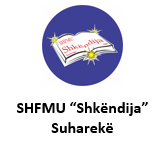 